HRVATSKI JEZIK 13.11.2020. AK,KH,MDPROČITAJ PRIČU NEKOLIKO PUTA. ODGOVORI NA PITANJA.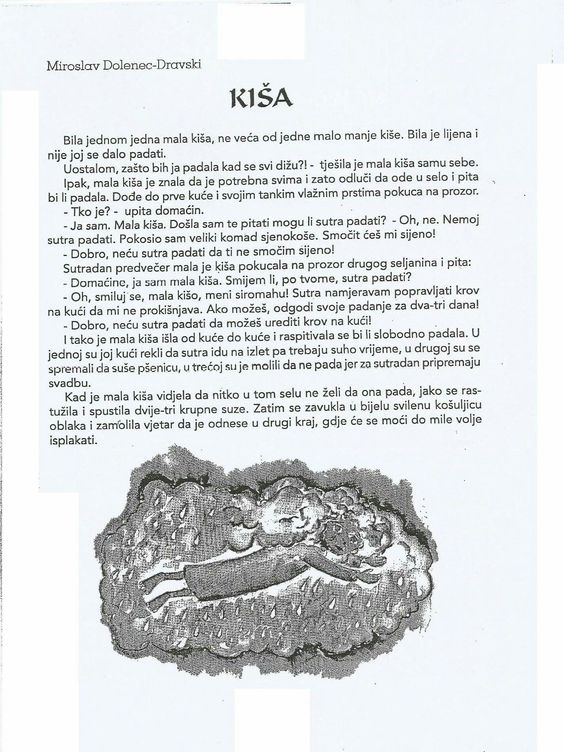 PREPIŠI NASLOV PRIČE:__________________________GLAVNI LIK:___________________________________MJESTO RADNJE:___________________________________________________________________________________VRIJEME RADNJE-GODIŠNJE DOBA:________________________________________POKUŠAJ PREPRIČATI PRIČU.NACRTAJ KAKO SI DOŽIVIO OVU PRIČU: